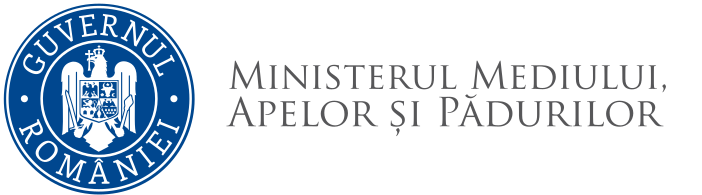 REZULTATULprobei suplimentare de testare a competențelor în domeniul tehnologiei informației – nivel avansat la concursul de promovare organizat pentru ocuparea funcției publice de conducere vacantă șef serviciu, grad II al Serviciului Legislație -  Direcția Juridică       Având în vedere prevederile procedurii de organizare și desfășurare a probei suplimentare de testare a competențelor în domeniul tehnologiei informației în cadrul concursurilor organizate de către minister, expertul nominalizat prin ordinul ministrului mediului, apelor și pădurilor  nr. 1928/2021 comunică următorul rezultat al probei suplimentare:Candidatul declarat admis va susține proba scrisă în data de 23.11.2021, ora 10.00 la sediul Ministerului Mediului, Apelor și Pădurilor din Bld. Libertății nr.12.Afișat astăzi, 22.11.2021 la ora 15:30 la sediul Ministerului Mediului, Apelor și Pădurilor din  Bld. Libertății nr.12.Secretar,Doina POPESCUNr.crt.Nr. dosarFuncțiapentru care candideazăNivel pentru care s-au testat abilitățile și competențele specifice în cadrul probei suplimentareRezultatul probei suplimentare1.DRU/216677/08.11.2021șef serviciu, grad IIAvansatADMIS